ADAM-4118 ADAM-4150 ADAM-4168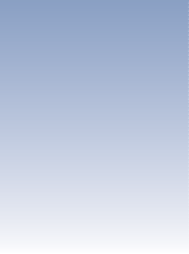 Robust 8-ch Thermocouple Input Module with ModbusRobust 15-ch Digital I/O Module with ModbusRobust 8-ch Relay Output Module with Modbus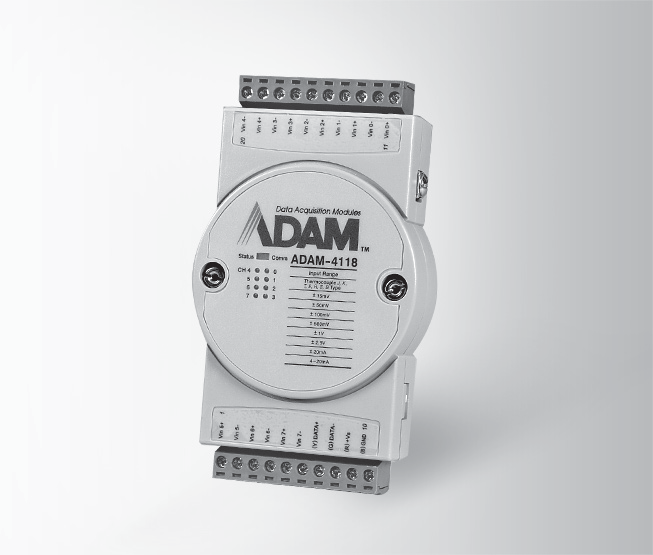 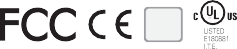 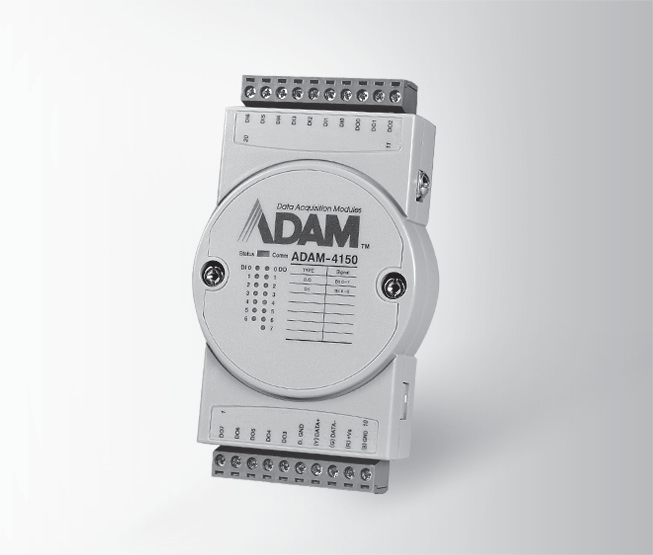 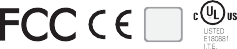 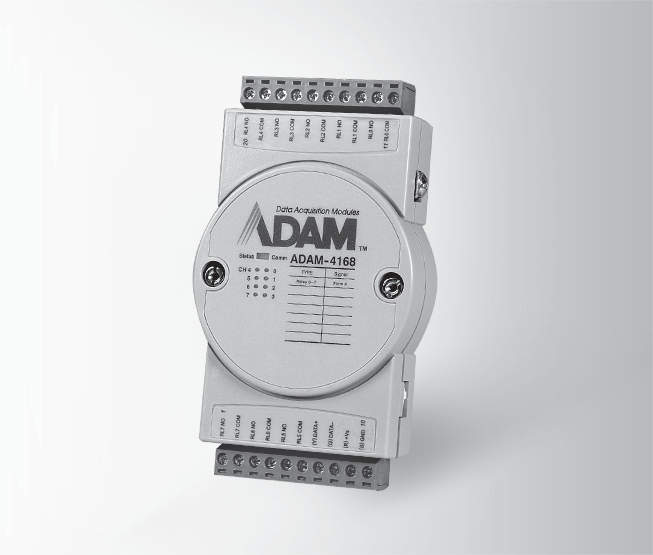 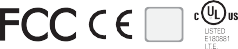 SpecificationsGeneralPower Consumption 0.5W @ 24 VDCAnalog InputChannels	8 differential and independent configuration channelsInput Impedance	Voltage: 20 MCurrent: 120 Input Type	T/C, mV, V, mAInput RangeThermocoupleVoltage mode	±15 mV, ±50 mV,±100 mV, ±500 mV,±1 V, ±2.5 VCurrent mode	±20 mA, 4 ~ 20 mAAccuracy	Voltage mode: ±0.1% or betterCurrent mode: ±0.2% or betterResolution	16-bitSampling Rate	10/100 samples/sec(selected by Utility)  CMR @ 50/60 Hz	92 dB  NMR @ 50/60 Hz	60 dBOvervoltage Protection	±60 VDCHigh Common Mode 200 VDCSpan Drift	±25 ppm/°C (Typical)Zero Drift	±6μV/°CBuilt-in TVS/ESD ProtectionBurnout DetectionSpecificationsGeneralPower Consumption 0.7 W @ 24 VDCDigital InputChannels	7Input LevelDry contact:	Logic level 0: Close to GNDLogic level 1: Open Wet contact:	Logic level 0: 3 V maxLogic level 1: 10 ~ 30 V(Note: The Digital Input Level 0 and 1 status can be inverted)Supports 3 kHz Counter Input (32-bit + 1-bit overflow)Supports 3 kHz Frequency InputSupports Invert DI StatusOver Voltage Protection	40 VDCDigital OutputChannels	8, open collector to 40 V (0.8A max. load)Power Dissipation	1W load maxRON Maximum	150 mSupports 1 kHz Pulse OutputSupports High-to-Low Delay OutputSupports Low-to-High Delay OutputSpecificationsGeneralPower Consumption 1.8 W @ 24 VDCRelay OutputOutput Channels	8 Form AContact Rating	0.5 A @ 120 VAC(Resistive)	0.25 A @ 240 VAC1 A @ 30 VDC0.3 A @ 110 VDCBreakdown Voltage 750 VAC (50/60 Hz)Initial Insulation	1 G  min. @ 500 VDCResistanceRelay Response	On: 3msTime (Typical)	Off: 1msTotal Switching Time 10 msSupports 100 Hz pulse outputMaximum Operating 50 operations/minSpeed	(at related load) 	RS-485 I/O Modules: ADAM-4000	All product specifications are subject to change without notice.	Last updated: 27-Jun-2018J0 ~ 760°CR500 ~ 1,750°CK0 ~ 1,370°CS500 ~ 1,750°CT-100 ~ 400°CB500 ~ 1,800°CE0 ~ 1,000°C